Заявление
о ненадлежащем качестве товара«_____» ___________________ 202___ г. мною на сайте www.millzkarta.ru был приобретен товар по заказу № _____________________, в связи с тем, что приобретенный товар имеет следующие недостатки:__________________________________________________________________________________________________________________________________________________________________________________________________________________________________________________________________________________________________,прошу на основании ст.ст. 18-24 Закона «О защите прав потребителей» от 07.02.1992г. (нужное подчеркнуть):- произвести замену на товар этой же модели;- произвести замену на такой же товар другой модели с соответствующим перерасчетом покупной цены;- произвести соразмерное уменьшение покупной цены;- произвести незамедлительное безвозмездное устранение недостатков товара или возмещения расходов на их исправление Покупателем или третьим лицом;- расторгнуть Договор оферты (договор розничной купли-продажи) указанного товара и вернуть денежные средства.Товар, имеющий недостатки:Копии документов прилагаю:Документы, которые были выданы продавцом при покупке товара: кассовый чек, товарный чек и т.п.Разрешаю продавцу обработку своих персональных данных указанных в настоящем ЗаявленииС положением о возврате или обмене товара, размещенным по адресу https://millzkarta.ru/return ознакомлен(а)В случае проведения экспертизы и по ее итогам заключения, что недостатки возникли вследствие обстоятельств, за которые Продавец не отвечает, обязуюсь возместить Продавцу расходы на проведение экспертизы, а также связанные с ее проведением расходы на хранение и транспортировку товара.___________________ ________________________ / ____________________________________________________                      дата                                                      подпись	                                                                       расшифровка                                                                            Денежные средства прошу перечислить по следующим реквизитам (заполняется в случае заявления требования о возврате денежных средств):Получатель: _________________________Номер счета: _________________________Банк получателя: _________________________БИК: _________________________Корр. счет: _________________________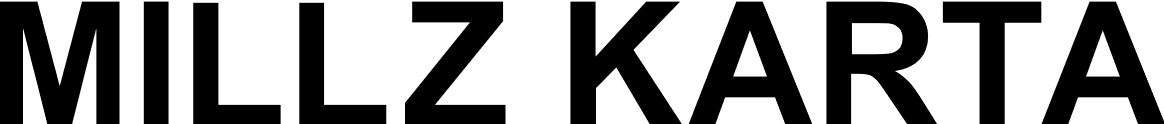 Приложение № 2к Положению о возврате или обмене товараИП Зыкову Ф.В.445044, г. Тольятти, а/я 58от ____________________________________________________________________________________________________________________________паспорт серия _________номер_________ дата выдачи ________________кем выдан ______________________________________________________________________________________________________________________адрес __________________________________________________________________________________________________________________________телефон ________________________________________e-mail __________________________________________№ п/пНаименование товараАртикулКол-воСтоимость, руб.